Тема урока: «СЕВЕРНАЯ АМЕРИКА»Тип урока: урок построения системы знаний(урок общеметодологической направленности).Деятельностная цель: формирование у учащихся деятельностных способностей и способностей к структурированию и систематизации изучаемого предметного содержания, формирование способности учащихся к новому способу действия, связанному с построением структуры изученных понятий и алгоритмов, а также самоконтролю и самооценке, рефлексивной самоорганизации. Содержательная цель: построение обобщенных деятельностных норм и выявление теоретических основ развития содержательно-методических линий курсов, выявление теоретических основ построения содержательно-методических линий.Ход урока:1.Организационный этап  (приветствие).-Сегодня на уроке я предлагаю вам построить нашу работу следующим образом: вы будете работать в парах,от слаженности вашей работы будет зависеть результат.На доске 1 слайд презентации.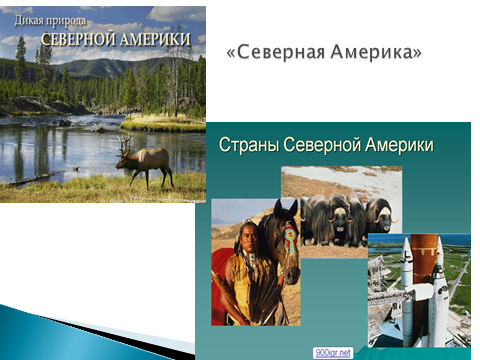 2.Постановка целей и задач урока. Мотивация учебной деятельности учащихся. Актуализация знаний.-На доске вы видите тему урока, как вы думаете о чем пойдет речь?(Предполагаемый ответ: « О Северной Америке».- А о чем конкретно мы будем говорить?( «О природе, рельефе, животных и т.д.» ).- Все это мы уже изучили?( «Да» ).- Следовательно нам осталось все привести в систему, обобщить. В таком случае давайте определим цели нашего урока.( « Обобщить знания о природе и странах Северной Америки» ).- Кроме этого, чтобы наш урок не был обычным, я решила в его содержании закодировать один географический объект, сходный по своим характеристикам с одним из регионов   Северной Америки. Вам интересно узнать что это за объект?( «Да» ).- Хорошо, тогда скажите мне пожалуйста, что нужно знать об объекте чтобы правильно его определить?( «Географические координаты» ).- Правильно, но это было бы слишком просто, а по каким еще характеристикам можно определить объект?( «По особенностям рельефа, климата, растительному и животному миру и т.д.» ).- Следовательно ,зная что данный объект сходен по своим характеристикам с одним из регионов Северной Америки, какой можно сделать вывод?( « Обобщив и проанализировав знания о Северной Америке мы сможем выяснить о каком географическом объекте идет речь» ).-Замечательно, цели поставлены, осталось определить, как их достичь. Как будем обобщать ранее полученные знания?(Предложения детей).- Оптимальным вариантом в данной ситуации, по моему мнению, является план характеристики географического объекта ,который поможет нам систематизировать всю информацию.  На доске 2 слайд презентации.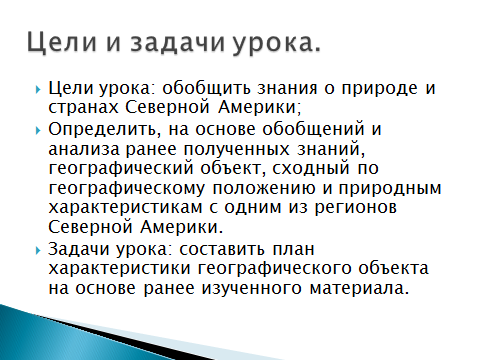 3.Обобщение и систематизация знаний (подготовка учащихся к обобщающей деятельности).- Какие характеристики географического объекта вы предлагаете включить в план описания?( «Рельеф, климат, природные зоны, внутренние воды, население, страны»).На доске 3 слайд презентации.          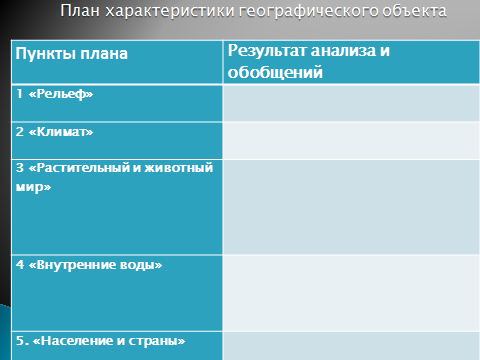 ( Каждой паре учеников выдается распечатка плана характеристики искомого объекта).-Вы видите перед собой план характеристики географического объекта , ваша задача правильно заполнить второй столбик таблицы и определить объект . Важно чтобы объект был определен не наугад, а именно на основе анализа ранее полученных знаний. Ваша работа будет оцениваться, с учетом правильности и быстроты поиска правильного ответа- баллами (1 правильный ответ – 1 балл). Баллы выставляются только 2 первым парам учеников ( выполнили задание, записали в таблицу, подняли руку, получили балл). Либо за правильный устный ответ.  Чем больше баллов получила пара ,тем выше будет оценен результат работы.                                                                                                            - Теперь давайте подумаем что вам понадобится для выполнения данного задания?         ( « Географический атлас» ).                                                                                                        - Проверьте чтобы у каждой рабочей пары он был .Какими картами атласа вы будете пользоваться и какою информацию с них сможете получить? Вижу вы готовы- значит начнем работу.4.Применение знаний и умений в новой ситуации. -К какой крупной форме рельефа относится Северная Америка? Чтобы выяснить к какой форме рельефа относится наш искомый объект выполните задание на слайде. (Далее везде слайды заполняются по мере выполнения задания, победители получают баллы в виде фишек).На доске 4 слайд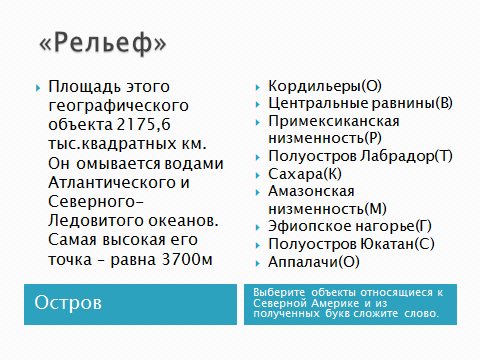 На доске 5 слайд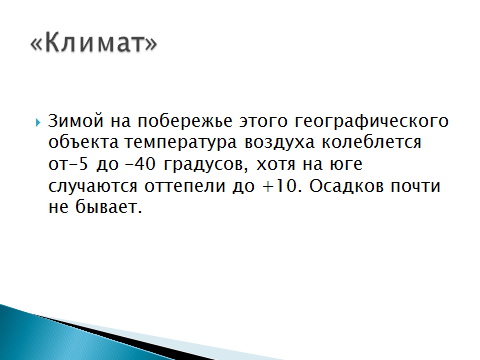 - К какому типу климата относится данная характеристика и для какого региона Северной Америки она характерна? ( Арктический , Аляска).                                                                 На доске 6 слайд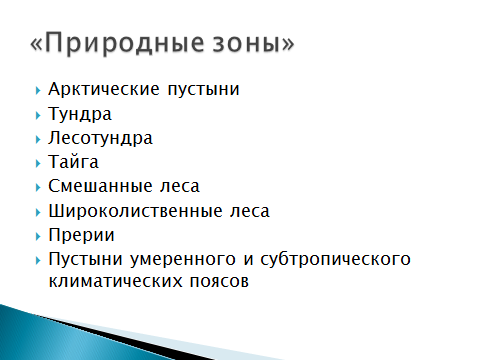 - Перечислите природные зоны  Северной Америки двигаясь с севера на юг.На доске 7 слайд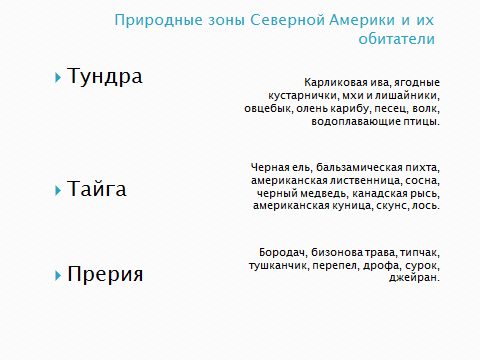 - Определите природную зону Северной Америки по растительному и животному миру.На доске 8 слайд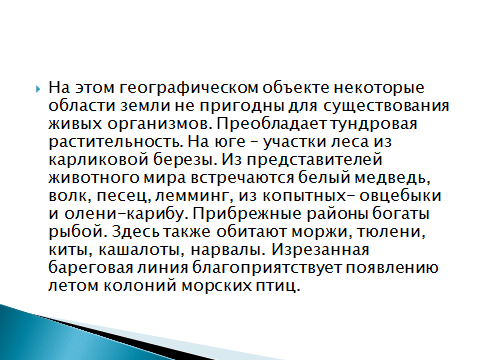 - Определите по описанию тип растительного и животного мира объекта. ( Арктических пустынь и тундры).На доске 9 слайд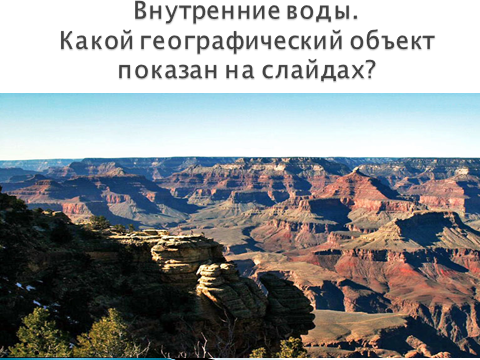 - Вспомните основные виды внутренних вод Северной Америки и приведите примеры. Ответьте на вопрос на слайде.На доске слайд 10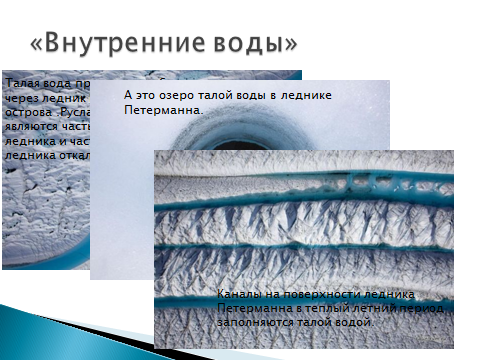 - Основу внутренних вод нашего объекта составляет ледник Петерманна , названный в честь его исследователя.Август Генрих Петерманн (August Heinrich Petermann, 18.4.1822, Блайхероде — 25.9.1878, Гота) — немецкий картограф и географ. Именем Петерманна названы три горных хребта  в Антарктиде, горный хребет в Австралии, пик и ледник в Гренландии. Кратер на Луне также носит имя Петерманна.На доске 11 слайд.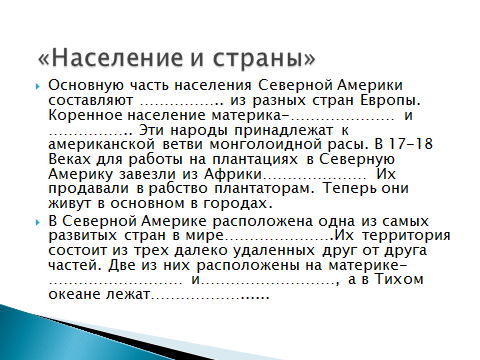 - На партах у вас лежат распечатки текста слайда , заполните в них пропуски.На доске 12 слайд ( проверка предыдущего задания).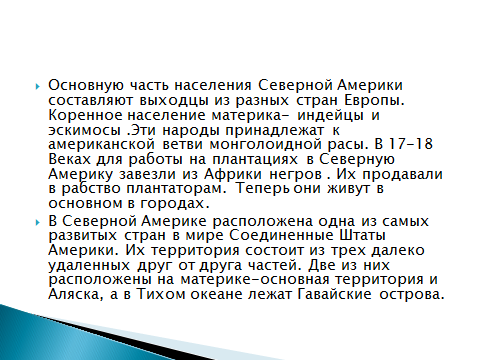 На доске 13 слайд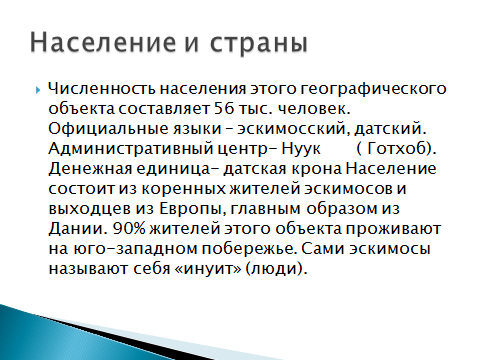 - О каком географическом объекте идет речь?На доске 14 -15 слайд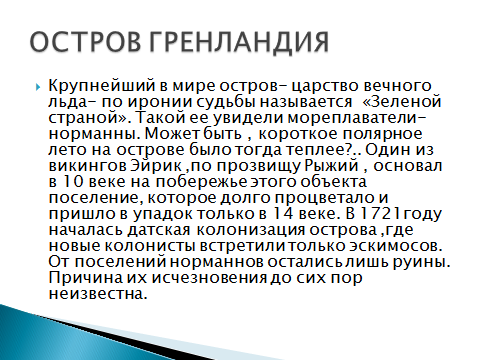 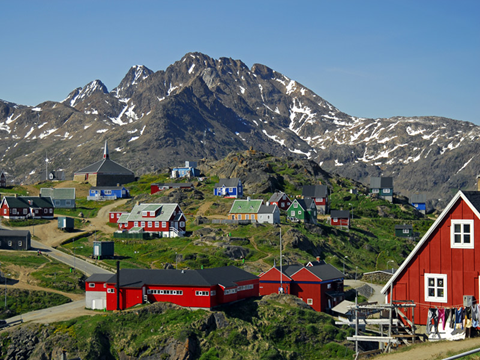 5.Контроль усвоения, обсуждение допущенных ошибок и их коррекция.- Давайте проанализируем нашу работу. Вспомните какие цели мы ставили в начале урока?  Достигли ли мы поставленной цели? Что нового узнали?  С какими трудностями столкнулись, какие допустили ошибки и как их можно было избежать? (Фронтальная беседа с детьми). На доске 16 слайд. 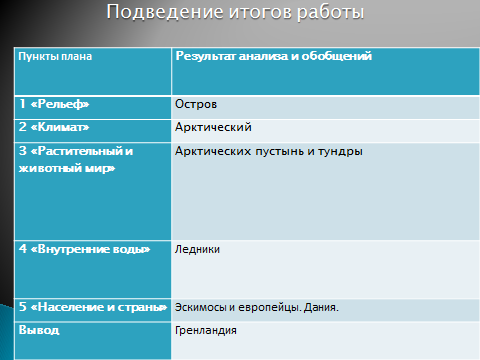 6.Рефлексия (подведение итогов занятия).Анализ работы класса (дает учитель).- Какие новые умения вы приобрели на уроке? Что научились делать? ( Ответы детей).-Работу каждого из вас я предлагаю оценить самостоятельно, для этого я раздам вам листы самооценки предметных достижений, где вы объективно оцените свой вклад в работу на уроке. На основе вашего анализа и моих наблюдений будет выставлена оценка за работу на уроке.Лист самооценки предметных достижений.1. Моя задача (задание) заключалась в том, чтобы: …. 2. Я с заданием справился / не справился. 3. Задание выполнено без ошибок (или есть такие-то недочёты): … 4. Задание выполнено самостоятельно (или с помощью (кого)…    5. Укажите число полученных  баллов в паре и сколько из них было получено благодаря вам.                                                                                                                                                6. Моя работа мной и учителем была оценена так (слова-характеристики и, предполагаемая отметка).- Для закрепления полученных на уроке новых умений и навыков вам дается аналогичное домашнее задание.На доске 17 слайд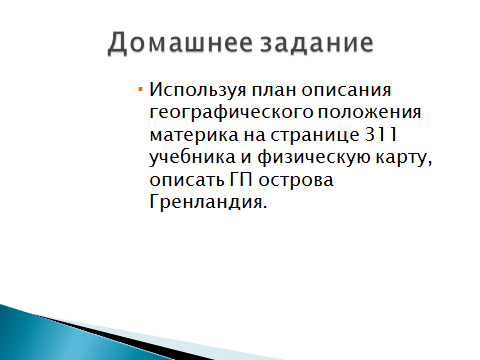 